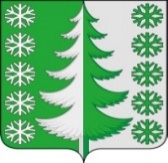 Ханты-Мансийский автономный округ - ЮграХанты-Мансийский муниципальный районмуниципальное образованиесельское поселение ВыкатнойАДМИНИСТРАЦИЯ СЕЛЬСКОГО ПОСЕЛЕНИЯПОСТАНОВЛЕНИЕот 27.03.2023                                                                                                      № 10 п. ВыкатнойОб утверждении порядка поступления безнадзорных животных в муниципальную собственность сельского поселения Выкатной и их использованияВ соответствии со статьями 137, 230 - 232 Гражданского кодекса Российской Федерации, Федеральным законом от 06.10.2003 № 131-ФЗ «Об общих принципах организации местного самоуправления в Российской Федерации», Федеральным законом от 27.12.2018 № 498-ФЗ «Об ответственном обращении с животными и о внесении изменений в отдельные законодательные акты Российской Федерации», Законом Ханты-Мансийского автономного округа - Югры от 10.12.2019 № 89-оз «О наделении органов местного самоуправления муниципальных образований Ханты-Мансийского автономного округа - Югры отдельным государственным полномочием Ханты-Мансийского автономного округа - Югры по организации мероприятий при осуществлении деятельности по обращению с животными без владельцев», постановлением Правительства Ханты-Мансийского автономного округа - Югры от 27.12.2019 № 550-п «О порядке осуществления деятельности по обращению с животными без владельцев в Ханты-Мансийском автономном округе – Югре»,1. Утвердить прилагаемый порядок поступления безнадзорных животных в муниципальную собственность сельского поселения Выкатной и их использования.2. Настоящее постановление вступает в силу с момента его официального опубликования (обнародования).3. Контроль за исполнением настоящего постановления оставляю за собой.Глава сельскогопоселения Выкатной                                                                       Н. Г. ЩепёткинПриложениек постановлению администрациисельского поселения Выкатнойот 27.03.2023 № 10Порядок поступления безнадзорных животных в муниципальную собственность сельского поселения Выкатной и их использования1. Общие положения1.1. Настоящий Порядок устанавливает правила поступления безнадзорных животных в муниципальную собственность сельского поселения Выкатной и их использования.1.2. В муниципальную собственность поселения принимаются отловленные и (или) задержанные безнадзорные животные, и не возвращенные их владельцам и (или) не переданные заинтересованным гражданам или организациям. Указанные в настоящем пункте безнадзорные животные принимаются в муниципальную собственность по истечении установленного законодательством Российской Федерации срока с момента заявления о задержании безнадзорных домашних животных. 2. Приемка безнадзорных животныхв муниципальную собственность поселения 2.1. Отловленные животные находятся на временном содержании в организации, осуществляющей отлов животных (далее - специализированная организация), определенной в соответствии с законодательством о контрактной системе в сфере закупок товаров, работ, услуг для обеспечения муниципальных нужд.2.2. По истечении установленного гражданским законодательством Российской Федерации шестимесячного срока специализированная организация, с которой заключен муниципальный контракт на оказание услуг по отлову и содержанию животных и у которой животные находились на временном содержании и в пользовании, вправе обратиться в администрацию поселения с заявлением о передаче животных в собственность поселения. Положения настоящего пункта подлежат обязательному включению в условия муниципального контракта.2.3. В собственность поселения передаются животные, поступившие к специализированной организации, об отлове которых в соответствии с пунктом 1 статьи 230 Гражданского кодекса Российской Федерации администрация поселения была письменно уведомлена, а именно:- невостребованные их владельцами;- непереданные на содержание и пользование заинтересованным лицам;- при отказе заинтересованного лица, взявшего их на содержание, от приобретения права собственности по истечении шести месяцев.При передаче отловленных безнадзорных животных в муниципальную собственность поселения к акту приема-передачи должны прилагаться следующие документы:- карточка учета безнадзорного животного, оформленная на каждое животное;- ветеринарный паспорт животного;- документ, подтверждающий, что отлов животного осуществлен на территории поселения (заявка на отлов животных);- заявление об отказе на данное животное (в случае отказа владельца (собственника)).2.4. Основания для отказа в принятии животных в муниципальную собственность:- животные находились на содержании заинтересованного лица или специализированной организации менее шести месяцев;- представление не в полном объеме документов, предусмотренных пунктом 2.4. настоящего Порядка.2.5. Приемка безнадзорных животных в муниципальную собственность поселения осуществляется администрацией поселения на основании служебной записки на имя главы поселения. Решение о принятии животных в муниципальную собственность поселения оформляется актом передачи животных по форме, согласно приложению 1.2.6. Передача безнадзорных животных в собственность поселения осуществляется безвозмездно и без возмещения затрат по отлову (задержке) и передержке животного.2.7. Мероприятия, предусмотренные пунктом 3 настоящего Порядка, а также организацию работ по содержанию и контролю условий содержания безнадзорных домашних животных на весь период нахождения их в муниципальной собственности поселения осуществляет специализированная организация, осуществляющая мероприятия по регулированию численности безнадзорных животных на территории поселения. 3. Порядок использования безнадзорных животных, принятых в муниципальную собственность поселения3.1. Администрация поселения осуществляет учет, регистрацию животных, несет расходы на их содержание, готовит предложения об осуществлении прав (использовании) принятых в муниципальную собственность животных.3.2. Безнадзорные животные, принятые в муниципальную собственность поселения, используются одним из следующих способов:- возврат животных их прежним владельцам;- безвозмездная передача животных заинтересованным гражданам или организациям по их заявлению;- возврат животных, не проявляющих немотивированной агрессии, на прежние места их обитания после проведения мероприятий, предусмотренных пунктом 2 части 1 статьи 18 Федерального закона от 27.12.2018 № 498-ФЗ «Об ответственном обращении с животными и о внесении изменений в отдельные законодательные акты Российской Федерации»;- размещение в приютах для животных и содержание в них животных без владельцев, которые не могут быть возвращены на прежние места их обитания, до момента передачи таких животных новым владельцам или наступления естественной смерти таких животных.Решение об использовании принятых в муниципальную собственность животных принимается администрацией поселения в форме распоряжения.Возврат безнадзорных домашних животных их прежним собственникам осуществляется при предъявлении документов или иных доказательств, подтверждающих право собственности на безнадзорных домашних животных (родословная, ветеринарный паспорт, электронная идентификация и др.). Доказательством права собственности на безнадзорных домашних животных могут являться свидетельские показания, которые оформляются в письменном виде в форме заявления свидетеля.3.3. В случае возврата животного, его прежний собственник возмещает бюджету поселения расходы, связанные с содержанием животного за весь период его нахождения в муниципальной собственности поселения.3.4. Передача животных прежним собственникам, заинтересованным гражданам или организациям осуществляется на основании акта передачи животного из муниципальной собственности поселения.3.5. Решения об использовании животных способами, предусмотренными пунктом 3.2 настоящего Порядка, принимаются в течение десяти рабочих дней с даты поступления животных в собственность муниципального образования. При этом администрация поселения принимает все возможные меры по передаче животных заинтересованным лицам, включая информирование через средства массовой информации и информационно-телекоммуникационную сеть «Интернет» о возможной безвозмездной передаче животных.3.6. Основанием для выбытия животных из собственности муниципального образования поселения являются:- акты о передаче животных из муниципальной собственности поселения по форме, согласно приложению 2;- прекращение права собственности на имущество в случаях, предусмотренных статьей 235 Гражданского кодекса Российской Федерации.3.7. Документация о животных и проведенных с ними мероприятиях подлежит обязательному хранению в течение одного года.Приложение 1к ПорядкуАкт № _____ приема-передачи животныхв муниципальную собственность сельского поселения _______________Приложение 2к Порядку Акт № _____ выбытия животного из муниципальной собственностисельского поселения _________________ Имущество передал: Имущество принял:________________________________________ ______________________________________________                            (должность)                                               (должность)_______________________________________________________________________________________(наименование подрядной организации_______________________________________________________________________________________(лица), у которой (которого) животные находились на временном содержании и в пользовании)______________/__________________________/                        ____________/__________________________/(подпись)              (фамилия, имя, отчество)                                    (подпись)         (фамилия, имя, отчество)          М.П.                                                                                                      М.П."___" _________ 20 ____ г "___" _________ 20 ____ г "___" _________ 20 ____ г "___" _________ 20 ____ г "___" _________ 20 ____ г "___" _________ 20 ____ г (наименование специализированной организации) (наименование специализированной организации) (наименование специализированной организации) (наименование специализированной организации) (наименование специализированной организации) (наименование специализированной организации) (наименование специализированной организации) (наименование специализированной организации) (наименование специализированной организации) (наименование специализированной организации) (наименование специализированной организации) (наименование специализированной организации) (наименование специализированной организации) (наименование специализированной организации) (Ф.И.О., должность) (Ф.И.О., должность) (Ф.И.О., должность) (Ф.И.О., должность) (Ф.И.О., должность) (Ф.И.О., должность) (Ф.И.О., должность) (Ф.И.О., должность) (Ф.И.О., должность) (Ф.И.О., должность) (Ф.И.О., должность) (Ф.И.О., должность) (Ф.И.О., должность) (Ф.И.О., должность) действующего на основании действующего на основании действующего на основании действующего на основании действующего на основании действующего на основании действующего на основании действующего на основании действующего на основании действующего на основании действующего на основании действующего на основании действующего на основании действующего на основании передал, а администрация сельского поселения ________________ в лице передал, а администрация сельского поселения ________________ в лице передал, а администрация сельского поселения ________________ в лице передал, а администрация сельского поселения ________________ в лице передал, а администрация сельского поселения ________________ в лице передал, а администрация сельского поселения ________________ в лице передал, а администрация сельского поселения ________________ в лице передал, а администрация сельского поселения ________________ в лице передал, а администрация сельского поселения ________________ в лице передал, а администрация сельского поселения ________________ в лице передал, а администрация сельского поселения ________________ в лице передал, а администрация сельского поселения ________________ в лице передал, а администрация сельского поселения ________________ в лице передал, а администрация сельского поселения ________________ в лице приняла в муниципальную собственность поселения следующих животных без владельцев, обитающих на территории поселения:приняла в муниципальную собственность поселения следующих животных без владельцев, обитающих на территории поселения:приняла в муниципальную собственность поселения следующих животных без владельцев, обитающих на территории поселения:приняла в муниципальную собственность поселения следующих животных без владельцев, обитающих на территории поселения:приняла в муниципальную собственность поселения следующих животных без владельцев, обитающих на территории поселения:приняла в муниципальную собственность поселения следующих животных без владельцев, обитающих на территории поселения:приняла в муниципальную собственность поселения следующих животных без владельцев, обитающих на территории поселения:приняла в муниципальную собственность поселения следующих животных без владельцев, обитающих на территории поселения:приняла в муниципальную собственность поселения следующих животных без владельцев, обитающих на территории поселения:приняла в муниципальную собственность поселения следующих животных без владельцев, обитающих на территории поселения:приняла в муниципальную собственность поселения следующих животных без владельцев, обитающих на территории поселения:приняла в муниципальную собственность поселения следующих животных без владельцев, обитающих на территории поселения:приняла в муниципальную собственность поселения следующих животных без владельцев, обитающих на территории поселения:приняла в муниципальную собственность поселения следующих животных без владельцев, обитающих на территории поселения:№п/пДата поступления в пункт временного содержанияДата поступления в пункт временного содержанияНомеркарточки учетаПородаПородаПородаПородаПородаОкрасПримерный возрастПримерный возрастСрок пребыванияв пункте временного содержанияСрок пребыванияв пункте временного содержанияСрок пребыванияв пункте временного содержания12Имущество передал: Имущество передал: Имущество передал: Имущество передал: Имущество передал: Имущество передал: Имущество принял: Имущество принял: Имущество принял: Имущество принял: Имущество принял: Имущество принял: Имущество принял: Имущество принял: Имущество принял: ________________________________(должность)_________________________________(наименование специализированной службы) ________________________________(должность)_________________________________(наименование специализированной службы) ________________________________(должность)_________________________________(наименование специализированной службы) ________________________________(должность)_________________________________(наименование специализированной службы) ________________________________(должность)_________________________________(наименование специализированной службы) ________________________________(должность)_________________________________(наименование специализированной службы) ________________________________(должность) ________________________________(должность) ________________________________(должность) ________________________________(должность) ________________________________(должность) ________________________________(должность) ________________________________(должность) ________________________________(должность) ________________________________(должность) (подпись) (подпись) (Ф.И.О.) (Ф.И.О.) (Ф.И.О.) (подпись) (подпись) (подпись) (подпись) (подпись) (подпись) (Ф.И.О.) (Ф.И.О.) (Ф.И.О.) (Ф.И.О.) "___" _________ 20 ____ г "___" _________ 20 ____ г "___" _________ 20 ____ г "___" _________ 20 ____ г Мы, нижеподписавшиеся, Мы, нижеподписавшиеся, Мы, нижеподписавшиеся, Мы, нижеподписавшиеся, Мы, нижеподписавшиеся, Мы, нижеподписавшиеся, Мы, нижеподписавшиеся, Мы, нижеподписавшиеся, Мы, нижеподписавшиеся, (Ф.И.О., должность присутствующих специалистов) (Ф.И.О., должность присутствующих специалистов) (Ф.И.О., должность присутствующих специалистов) (Ф.И.О., должность присутствующих специалистов) (Ф.И.О., должность присутствующих специалистов) (Ф.И.О., должность присутствующих специалистов) (Ф.И.О., должность присутствующих специалистов) (Ф.И.О., должность присутствующих специалистов) (Ф.И.О., должность присутствующих специалистов) составили настоящий акт о том, что произошло выбытие животного из пункта временного пребывания, указать причину: составили настоящий акт о том, что произошло выбытие животного из пункта временного пребывания, указать причину: составили настоящий акт о том, что произошло выбытие животного из пункта временного пребывания, указать причину: составили настоящий акт о том, что произошло выбытие животного из пункта временного пребывания, указать причину: составили настоящий акт о том, что произошло выбытие животного из пункта временного пребывания, указать причину: составили настоящий акт о том, что произошло выбытие животного из пункта временного пребывания, указать причину: составили настоящий акт о том, что произошло выбытие животного из пункта временного пребывания, указать причину: составили настоящий акт о том, что произошло выбытие животного из пункта временного пребывания, указать причину: составили настоящий акт о том, что произошло выбытие животного из пункта временного пребывания, указать причину: (регистрационный номер, порода, окрас, возраст, индивидуальный номерной знак (при наличии) (регистрационный номер, порода, окрас, возраст, индивидуальный номерной знак (при наличии) (регистрационный номер, порода, окрас, возраст, индивидуальный номерной знак (при наличии) (регистрационный номер, порода, окрас, возраст, индивидуальный номерной знак (при наличии) (регистрационный номер, порода, окрас, возраст, индивидуальный номерной знак (при наличии) (регистрационный номер, порода, окрас, возраст, индивидуальный номерной знак (при наличии) (регистрационный номер, порода, окрас, возраст, индивидуальный номерной знак (при наличии) (регистрационный номер, порода, окрас, возраст, индивидуальный номерной знак (при наличии) (регистрационный номер, порода, окрас, возраст, индивидуальный номерной знак (при наличии) руководитель (специалист) специализированной организации: руководитель (специалист) специализированной организации: руководитель (специалист) специализированной организации: руководитель (специалист) специализированной организации: руководитель (специалист) специализированной организации: руководитель (специалист) специализированной организации: руководитель (специалист) специализированной организации: руководитель (специалист) специализированной организации: руководитель (специалист) специализированной организации: (подпись, Ф.И.О.)специалисты администрации поселения: (подпись, Ф.И.О.)специалисты администрации поселения: (подпись, Ф.И.О.)специалисты администрации поселения: (подпись, Ф.И.О.)специалисты администрации поселения: (подпись, Ф.И.О.)специалисты администрации поселения: (подпись, Ф.И.О.)специалисты администрации поселения: (подпись, Ф.И.О.)специалисты администрации поселения: (подпись, Ф.И.О.)специалисты администрации поселения: (подпись, Ф.И.О.)специалисты администрации поселения: (подпись, Ф.И.О.) (подпись, Ф.И.О.) (подпись, Ф.И.О.) (подпись, Ф.И.О.) (подпись, Ф.И.О.) (подпись, Ф.И.О.) (подпись, Ф.И.О.) (подпись, Ф.И.О.) (подпись, Ф.И.О.) №п/пДата поступления в пункт временного пребыванияРеестровый номерПородаПородаОкрасПримерный возрастСрок пребывания в пункте временного пребыванияСрок пребывания в пункте временного пребывания1.2.3.